DESCRIPTIF DE L’ACTIVITÉ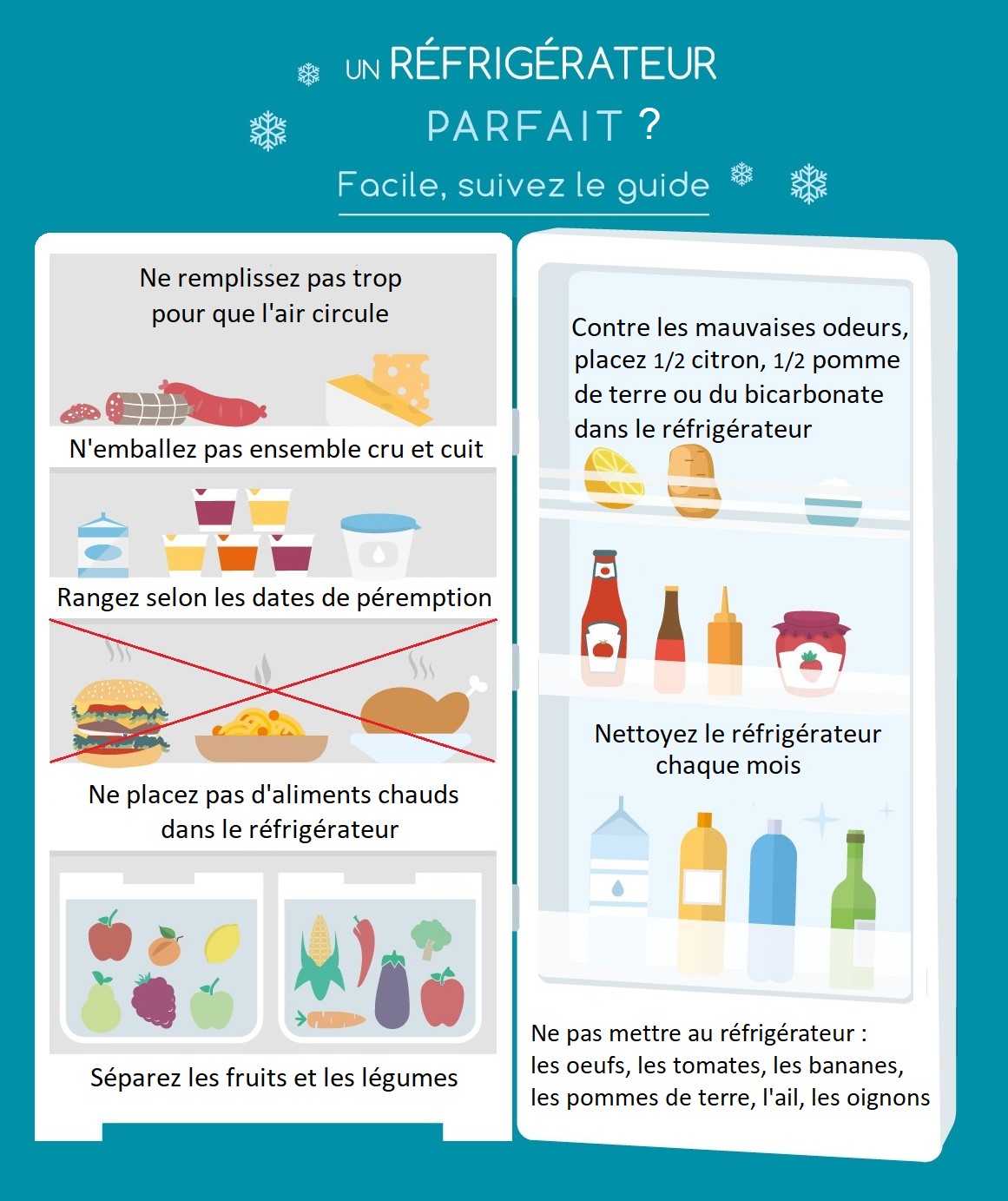 ÉVALUATION – COMPRÉHENSION  ÉCRITELisez le document puis répondez aux questions.1. D’après ce document, quels aliments ne doivent pas rester au réfrigérateur ? Cochez () les réponses correctes.2. D’après ce document, que devez-vous faire une fois par mois ?____________________________________________________________________________3. Vrai ou faux ? Cochez () la réponse correcte puis justifiez votre réponse.Retrouvez l’information dans le document : 	____________________________________________________________________Retrouvez l’information dans le document : 	____________________________________________________________________4. Que pouvez-vous faire contre les mauvaises odeurs dans le réfrigérateur ?____________________________________________________________________________DOCUMENT FORMATEUR : PISTES DE CORRECTION ET DE NOTATIONTotal des points pour l’activité								/6,51. D’après ce document, quels aliments ne doivent pas rester au réfrigérateur ? Cochez () les réponses correctes.										/1,5 		 	 	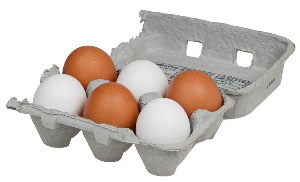 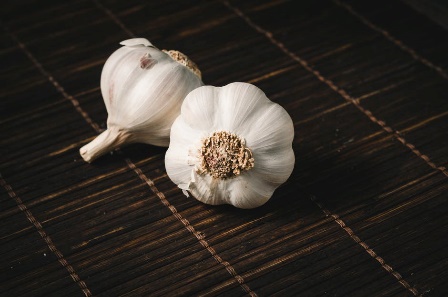 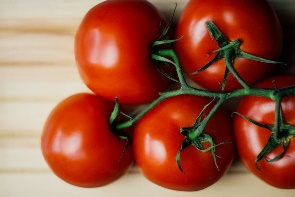 2. D’après ce document, que devez-vous faire une fois par mois ?				/1Je dois nettoyer le réfrigérateur.3. Vrai ou faux ? Cochez () la réponse correcte puis justifiez votre réponse.			/3												/1,5Justifiez : 	Ne placez pas d’aliments chauds dans le réfrigérateur.												/1,5Justifiez : 	Ne remplissez pas trop pour que l’air circule.4. Que pouvez-vous faire contre les mauvaises odeurs dans le réfrigérateur ?			/1Je peux placer ½ citron, ½ pomme de terre, ou du bicarbonate dans le réfrigérateur.Niveau CECRA2A2FilièreFLE A et FLE BFLE A et FLE BCompétence évaluéeCompréhension écriteCompréhension écriteSupportFiche détaillant les bons réflexes en matière d’hygiène, de consommation et de conservation des aliments dans le réfrigérateurLe support peut soit : être photocopié et inclus dans les feuilles d’examenêtre  plastifié, confié le temps de l’examen à chaque étudiant et repris par le formateur au terme de l’épreuve (réutilisation à chaque session)Fiche détaillant les bons réflexes en matière d’hygiène, de consommation et de conservation des aliments dans le réfrigérateurLe support peut soit : être photocopié et inclus dans les feuilles d’examenêtre  plastifié, confié le temps de l’examen à chaque étudiant et repris par le formateur au terme de l’épreuve (réutilisation à chaque session)Description de l’activitéLes apprenants doivent comprendre le contenu d’une fiche donnant des conseils quant à une utilisation et un entretien responsable et raisonné du réfrigérateurLes apprenants doivent comprendre le contenu d’une fiche donnant des conseils quant à une utilisation et un entretien responsable et raisonné du réfrigérateurCompétences langagières Lire des instructionsLire des instructionsCompétences communicatives évaluéesPeut comprendre un règlement quand il est rédigé simplement. Peut comprendre un règlement quand il est rédigé simplement. Compétences linguistiques en compréhension (document support et questions)- L’expression du conseil : impératif positif et négatif, infinitif- Verbes semi-auxiliaires : pouvoir, vouloir (questions)- Lexique des aliments- Lexique des actions quotidiennes : termes relatifs aux tâches ménagères (« nettoyer », « ranger », « mauvaises odeurs »)- Expression de la fréquence : « une fois par »/ « chaque »…Pondération proposée pour l’activité6,5 points6,5 points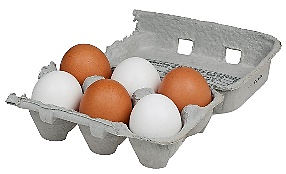 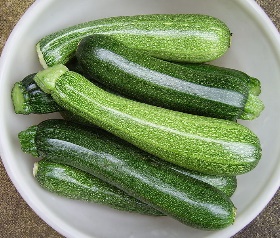 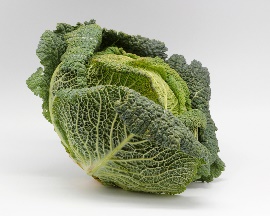 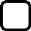 VraiFauxOn peut mettre la soupe au réfrigérateur quand elle est encore chaude.VraiFauxC’est un problème si le réfrigérateur est trop rempli.VraiFauxOn peut mettre la soupe au réfrigérateur quand elle est encore chaude.XVraiFauxC’est un problème si le réfrigérateur est trop rempli.X